P4/5 Newsletter                                  May 2020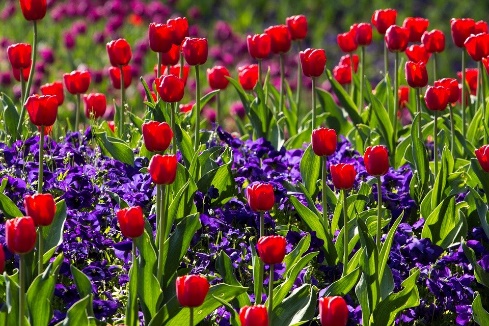 Dear Parents/Carers,Spring has sprung as they say and Summer term has begun, albeit not in a way that any of us ever expected or anticipated. I hope you are all keeping well and have been able to make the most of the lovely weather on your daily exercise. Firstly, I would like to thank you all for your understanding and for bearing with me as I learn the technology and set up systems for delivering remote learning for the class. There have been some hiccups along the way (and occasionally continues to be the case) but your support/feedback/patience has helped along the way so thank you.Remote learning will continue to be delivered through Google Classroom. Using this, I can send work and communicate directly with pupils. Please refer to my previous email with details of how your child can access Classroom if they have not already done so. You will find my contact details there too. There is also a copy of my email on the class Glow page. 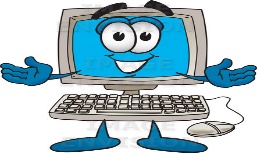 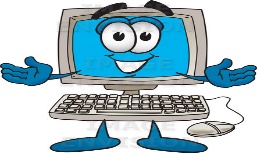 I will continue to set three daily tasks of Numeracy, Literacy and one other curricular area and are a mixture of written, online, and practical tasks. On Wednesday, Mrs Rennie will assign a task. The tasks are designed to keep the children’s skills fresh, challenge them to think in different ways and enable them to work, to an extent, independently. Please do not think the tasks need to be completed that day. The tasks can be completed and handed in online or done on paper offline. I do not need to see everything although it is good to see some of what the children have been doing and have some contact. Our topic this term is ‘Well Known Scottish People and Places’. The topic will incorporate people from past and present-day Scotland and all curricular areas. We have already found out more about inventors, an athlete, artists, and a musician. So, a bit of homework for you– have a chat at home about any well-known Scots both past and present or any interesting places in Scotland. Let me know if you have any suggestions of any you think could be included in our topic work.  In addition to the daily tasks, I have emailed the logins for Education City to each child directly to their Glow email account. I have also set up Epic reading for the class and sent an email with the class code to each child. This will give access to electronic books including audio books. There are also activities on the school closure letter which is available on the Glow page. The homework diaries have resources in them which you might find of use including a hundred square, times table square, book detective task explanations and common words for spelling revision. 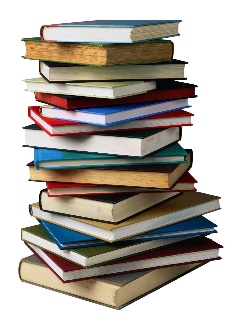 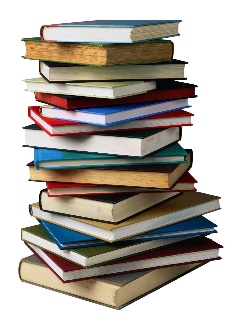 I would also like to point you in the direction of the school website and the parent tab. If you click on the home learning links dropdown menu, you will find the school closure letter, copies of other emailed ideas and other links. Lastly, I am aware of the pressure there is on us all at this time and I do not want anyone to feel that there is any expectation to compete all the tasks I set. The tasks are there for the children to do when/how suits your family the best. However, it would be lovely to hear from the children or yourselves about what they have been doing and how you all are. Messages can be sent privately or publicly through classroom and can be sent with a small comment about what they have been learning. Please get in touch via email, Classroom or school email if you have any queries, questions, comments or anything I can be of any assistance with. Mrs Fiona McRae